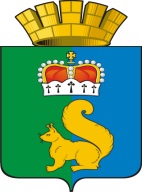 ПОСТАНОВЛЕНИЕ
АДМИНИСТРАЦИИ ГАРИНСКОГО ГОРОДСКОГО ОКРУГАот  21.11.2016 г.                                 № 341                                                                      р.п. Гари.В целях разработки комплекса мероприятий направленных на повышение надежности, эффективности работы объектов транспортной инфраструктуры, расположенных на территории Гаринского городского округа, руководствуясь пунктом 5 части 1 статьи 14 Федерального закона от 06.10.2003 № 131-ФЗ "Об общих принципах организации местного самоуправления в Российской Федерации", на основании Постановления Правительства Российской Федерации от 25.12.2015г. № 1440, руководствуясь статьей  29.1 Устава Гаринского городского округа, Администрация Гаринского городского округа,ПОСТАНОВЛЯЕТ:1. Утвердить Муниципальную Программу «Развитие транспортной инфраструктуры Гаринского городского округа до  2025 года».2. Настоящее постановление опубликовать (обнародовать).3. Контроль за исполнением настоящего постановления  оставляю за собойГлава  администрации Гаринского городского округа                                                А.Г. ЛыжинПриложение к постановлению главы администрацииГаринского городского округа от 21.11.2016 г. № 341Муниципальная программа«Развитие транспортной инфраструктуры Гаринского городского округа до 2025 года»р.п. Гари2016 годСОДЕРЖАНИЕВведение 1. ПАСПОРТ ПРОГРАММЫ2. Характеристика существующего состояния транспортной инфраструктуры Гаринского городского округа3. Прогноз транспортного спроса, изменения объемов и характера передвижения населения и перевозов грузов на территории Гаринского городского округа.4. Принципиальные варианты развития и оценка по целевым показателям развития транспортной инфраструктуры.5. Перечень и очередность реализации мероприятий по развитию транспортной инфраструктуры поселения6. Оценка объемов и источников финансирования мероприятий (инвестиционных проектов) по содержанию дорог, проектированию, строительству, реконструкции объектов транспортной инфраструктуры, предлагаемого к реализации варианта развития транспортной инфраструктуры7. Оценка эффективности мероприятий развития транспортной инфраструктуры на территории Гаринского городского округа.8. Предложение по институциональным преобразованиям, совершенствованию правового информационного обеспечения деятельности в сфере транспортного обслуживания населения и субъектов экономической деятельности на территории Гаринского городского округа.ПАСПОРТ МУНИЦИПАЛЬНОЙ ПРОГРАММЫРаздел 1.  Введение         Программа Развития транспортной инфраструктуры Гаринского городского округа до 2025 года (далее - Программа) разработана в соответствии с требованиями Градостроительного кодекса РФ, Требованиями к программам комплексного развития транспортной инфраструктуры поселений, городских округов, утвержденных постановлением Правительства РФ от 25.12.2015г. № 1440.Основные понятия        Программа Развития транспортной инфраструктуры – документ, устанавливающий перечень мероприятий по проектированию, строительству, реконструкции объектов транспортной инфраструктуры, включая те, которые предусмотрены государственными и муниципальными программами, стратегией социально-экономического развития городского округа, планом и программой социально-экономического развития, городского округа, договорами о комплексном освоении территорий или развитии застроенных территорий.         Программа Развития транспортной инфраструктуры городского округа обеспечивает:         а) безопасность, качество и эффективность транспортного обслуживания населения, а также юридических лиц и индивидуальных предпринимателей, осуществляющих экономическую деятельность (далее – субъекты экономической деятельности), на территории городского округа;        б) доступность объектов транспортной инфраструктуры для населения и субъектов экономической деятельности в соответствии с нормативами градостроительного проектирования городского округа;        в) развития транспортной инфраструктуры в соответствии с потребностями населения  в передвижении, субъектов экономической деятельности- в перевозке пассажиров и грузов на территории городского округа( далее – транспортный спрос);        г) развития транспортной инфраструктуры, сбалансированное с градостроительной деятельностью в городском округе;        д) условия для управления транспортным спросом;         е) создание приоритетных условий для безопасности жизни и здоровья участников дорожного движения по отношению к экономическим результатам хозяйственной деятельности;         ж) создание приоритетных условий движения транспортных средств общего пользования по отношению к иным транспортным средствам;         з) эффективность функционирования действующей транспортной инфраструктуры.        Ответственность за разработку Программы и её утверждение закреплены за органами местного самоуправления.       На основании утвержденной Программы орган местного самоуправления может определять порядок и условия разработки инвестиционных программ и муниципальных правовых актов. Программа является базовым документом для разработки инвестиционных программ Гаринского городского округа.II. Характеристика существующего состояния транспортной инфраструктурыII. I. Социально-экономическое состояниеНа территории Гаринского района по состоянию на 01.01.2016 года проживает 4142 чел., в том числе городское 2172 человек, сельское 1970 человек.В состав Гаринского городского округа входит 42 населенных пункта. В состав округа входят: р.п. Гари и 10 сельских территорий: Андрюшинская, Верх-Пелымская, Ереминская, Зыковская, Крутореченская, Кузнецовская, Ликинская, Нихворовская, Пелымская, Шабуровская. Население по территории района размещено не равномерно. Север района заселен очень слабо. Плотность населения – менее 1 человека на 1 кв. км. Показатель плотности в 24 раза меньше среднего по области.Неблагоприятная демографическая ситуация (общее сокращение населения, его старение, сокращение детского населения и молодёжи) сохраняется и создает объективные предпосылки снижения количественных показателей деятельности учреждений.II. II. Образование      В  систему образования входит 5 образовательных учреждений: общеобразовательных школ -3 средних (Гаринская, Пуксинская и Андрюшинская); дошкольных – 1 Детский сад «Березка» с филиалом «Чебурашка» в селе Андрюшино; учреждений дополнительного образования – 1 (Дом детского творчества, с филиалом Детско-юношеская спортивная школа). Самая большая школа по числу учащихся в п. Гари. При школе есть интернат, в котором проживают школьники из деревень и сел района. Все школы района оснащены компьютерной техникой с выходом в Интернет, позволяющим реализовать государственный образовательный стандарт общего образования. Более 50 педагогов работает в школах района. Численность учащихся составляет 411 человек, до 7 лет- 256 детей.II. III. Культура  Учреждения культуры района: в 2011 году создано Муниципальное казенное учреждение культуры «Культурно-досуговый центр» Гаринского городского округа, структурными подразделениями которого являются: - Гаринский районный Дом культуры в п. Гари и сельский Дом культуры в с. Андрюшино. Сельских клубов десять (Нихворский, Пуксинский, Зыковский, филиал Зыковского в п. Горный, Ереминский, Крутореченский, Шабуровский, Ново-Вагильский, Ликинский, Шантальский);- Центральная районная библиотека и детская библиотеки в п. Гари, 11 сельских библиотек;- Районный краеведческий музей в п. Гари открыт в 2013 году.  Учреждения культуры имеют современное музыкальное оборудование и музыкальные инструменты. В районной библиотеке проводится прямая трансляция филармонии. Специалисты проходят обучение и повышение квалификационных категорий.II. IV. ЗдравоохранениеМедицинское обслуживание населения района осуществляется ГБУЗ СО «Серовская городская больница». В сфере здравоохранения ведется целенаправленная работа по оснащению районной больницы диагностическим оборудованием, всеми необходимыми препаратами, машинами скорой медицинской помощи. Заработная плата медицинских работников повышается в соответствии с законодательством Свердловской области.   	Снабжение населения медикаментами осуществляет Муниципальное предприятие «Аптека № 107», частная аптека «Виола».II. V. Транспортная обеспеченность территорииГаринский городской округ характеризуется следующей интегрированностью в транспортную инфраструктуру области:-на территории округа отсутствуют дороги федерального значения;-на территории округа отсутствует сеть железных дорог.Внешние транспортно-экономические связи городского округа осуществляются автомобильным транспортом.Малая авиация в округе не функционирует.На территории округа имеются судоходные реки по которым осуществляется, в период навигации, доставка жителей округа и грузов, речным транспортом.         По состоянию на 01.01.2016г. протяженность автомобильных дорог общего пользования местного значения на территории Гаринского городского округа составляет 350,2 километра, в том числе: 	- 3,8 километра дорог находится в реестре муниципальной собственности; 	- на 44,4 километра дорог составлены акты, подтверждающие наличие бесхозяйных автомобильных дорог, для постановки их на учет как бесхозяйные и с последующим оформлением права собственности на них;	- 289,0 километров дорог составляют зимние автомобильные дороги (автозимники).        Доля автодорог местного значения с асфальтовым и бетонным покрытием находящихся в реестре муниципальной собственности составляет – 1,1 процента       Транспортная сеть Гаринского городского округа состоит из:        -автомобильных дорог с твердым покрытием  12 км.( %};        -грунтовых улучшенных дорог 130 км, из них 110 км, относящиеся к государственной собственности Свердловской области ( %);        - автозимники – 289 км.         По территории Гаринского городского округа проходят региональные автомобильные дороги: - Серов – Гари - протяженность 163  км;- Гари - Таборы – 227 км;- Гари – Кошмаки – 37 км.II. VI. Автомобильный транспорт	Автомобильные дороги местного значения являются важнейшей составной частью транспортной системы Гаринского городского округа. Они обеспечивают жизнедеятельность районного центра Гари и населенных пунктов района и во многом определяют возможности развития округа, по ним осуществляются автомобильные перевозки грузов и пассажиров. 	Сеть автомобильных дорог обеспечивает мобильность населения и доступ к материальным ресурсам, а также позволяет расширить производственные возможности экономики за счет снижения транспортных издержек и затрат времени на перевозки.	Значение автомобильных дорог постоянно растет в связи с изменением образа жизни людей, превращением автомобиля в необходимое средство передвижения, со значительным повышением спроса на автомобильные перевозки в условиях роста промышленного и сельскохозяйственного производства, увеличения объемов строительства и расширения торговли и развития сферы услуг.	Автомобильные дороги местного значения в основном проходят по территориям населенных пунктов, что приводит к снижению скорости движения транспортных потоков. 	Объездные автодороги построены и эксплуатируются в с. Андрюшино, д. Нихвор, д. Горный. В р.п. Гари объездная автодорога требует капитального ремонта. Планируется строительство объездной автодороги в д. Зыкова.	Недостаточный уровень развития дорожной сети приводит к значительным потерям для экономики и населения района и является одним из наиболее существенных инфраструктурных ограничений темпов социально-экономического развития Гаринского городского округа.	Решение проблем, обозначенных в данной программе, соответствует основным приоритетам социально-экономического развития Гаринского городского округа.	Для обеспечения прогнозируемых объемов автомобильных перевозок требуется приведение дорог в соответствие с нормативными требованиями по транспортно-эксплуатационному состоянию.       Уровень автомобилизации в населенных пунктах округа на 2015 год составил 130 легковых автомобилей на 1000 жителей и имеет дальнейшую тенденцию к росту. Парк легковых автомобилей составляет около 680 машин.      Требования к обеспеченности легкового автотранспорта автозаправочными станциями (АЗС), станциями технического обслуживания (СТО) и местами постоянного хранения индивидуальных легковых автомобилей обозначены в СП 42.13330.2011 «Градостроительство. Планировка и застройка городских и сельских поселений.        Актуализированная редакция СНиП 2.07.01-89»:- согласно п. 11.27, потребность в АЗС составляет: одна топливораздаточная колонка на 1200 легковых автомобилей;- согласно п. 11.26, потребность в СТО составляет: один пост на 200 легковых автомобилей;- согласно п. 11.19, общая обеспеченность закрытыми и открытыми автостоянками для постоянного хранения автомобилей должна составлять 90% расчетного числа индивидуальных легковых автомобилей.       Исходя из общего количества легковых автомобилей, нормативных требований и наличия объектов дорожного сервиса, видно, что в настоящее время на территория округа не обеспечено:- СТО - мощностью  три поста.      Размещение гаражей на сегодняшний день не требуется, так как дома в жилой застройке имеют приквартирные участки, обеспечивающие потребность в местах постоянного хранения индивидуальных легковых автомобилей.II. VII. Транспортное обслуживание населения     Обслуживание территории и населения городского округа пассажирским транспортом осуществляется двумя видами транспорта- автобусным и водным. Основную роль в перевозке пассажиров играет автобусное сообщение.      Пассажирские автобусные перевозки, на межмуниципальном маршруте, обеспечивает ИП Катаргин, зарегистрированный в г. Серов. Муниципальных маршрутов в округе нет.       Перечень и протяженность межмуниципального маршрута   Основные проблемы по автобусному сообщению – неудовлетворительное состояние проезжей части и связанные с этим большие затраты на техническое обслуживание и ремонт машин; существенный износ основных фондов; малая платежеспособность населения.III. Прогноз транспортного спроса, изменение объемов и характера передвижения населения и перевозок грузов.         Основными транспортными артериями в округе являются автомобильные дороги  регионального и местного значения, улично-дорожная сеть, в зимний период зимние автомобильные дороги. Основные маршруты движения грузовых потоков в районном центре на сегодняшний день проходят по региональным дорогам , а также по основным улицам. Интенсивность грузового транспорта средняя.        Количество межмуниципального автобусного маршрута, один раз в сутки в одном направлении, удовлетворяет потребность населения  в направлении передвижения. В целях совершения рабочих поездок и поездок на учебу, экономически активное население округа пользуется личным транспортом.        Характер и цели передвижения населения округа не менялись последние несколько лет, таким образом, можно предполагать и о неизменности транспортного спроса в прогнозируемом периоде.        В рамках данной программы должны быть созданы условия, обеспечивающие привлечение средств внебюджетных источников для модернизации объектов транспортной инфраструктуры.        Бюджетные средства, направляемые на реализацию программы, должны быть предназначены  для реализации проектов модернизации объектов транспортной инфраструктуры и дорожного хозяйства, связанные с ремонтом, реконструкцией существующих объектов, а также со строительством новых объектов.       Прогноз транспортного спроса,  изменение  объемов и характера передвижения населения напрямую зависит от наличия региональных и автомобильных дорог:       В комплексной программе «Развитие Северных территорий» включено на 2017год мероприятие «Строительство мостового перехода с устройством моста из железобетонных конструкций длиной 60,40 метра габаритом Г-8,0+2х0,75м в целях обеспечения  круглогодичного проезда по дороге регионального значения  р.п. Гари – д. Кошмаки, транспортной связи жителей д. Линты, д. Зыкова и д. Кошмаки Гаринского городского округа с центром  муниципального образования  и другими населенными пунктами», так как обеспечение круглогодичного проезда по дороге регионального значения имеет колоссальное социальное значение для жителей Гаринского городского округа. И в том, что в населенных пунктах, расположенных в направлении: д. Линты, д. Зыкова, д. Пуксинка, с. Еремино, д. Шантальская – на сегодняшний день существует отрицательная динамика по количеству проживающего населения – это результат отсутствия круглогодичного проезда и мостового перехода.      В целях удовлетворения спроса  на земельные участки в д. Линты, Администрацией Гаринского городского округа  внесены изменения в Правила землепользования и застройки  Гаринского городского округа. Правила землепользования и застройки Гаринского городского округа применительно к территории п. Новый Вагиль и д. Линты утверждены Решением Думы Гаринского городского округа от 29.09.2016 г. № 562/64 и размещены на официальном сайте Гаринского городского округа.Населенные пункты деревня Зыкова и деревня Линты  являются привлекательными для населения тем, что расположены по берегам реки, окружены красивой природой, но отсутствие круглогодичного автодорожного сообщения не дает  уверенности  в завтрашнем дне. В населенных пунктах:  д. Зыкова, д. Линты, д. Кошмаки в настоящее время отсутствуют какие-либо агропромышленные, лесозаготовительные  и деревообрабатывающие предприятия по причине отсутствия круглогодичного автодорожного сообщения. В связи с закрытием ИК-8 в п. Пуксинка, лесосырьевая база востребована  индивидуальными предпринимателями, занимающимися  лесозаготовками, (ИП Крюков О.Ю, ИП Голов Н.М.). Индивидуальные предприниматели планируют расширить свою деятельность и поставить лесозаготовительные цехи в д. Зыкова, как только будет автодорожное сообщение, а отсутствие моста через р. Линтовка не позволяет вести производственную деятельность. При наличии моста через р. Линтовка будет возможность осуществлять лесовывозку зимником. В планах предпринимателей трудоустроить по 12 человек. В деревню готовы переехать и как жители из-за пределов района, так и гаринцы, так как возможность предоставления земельных участков для строительства жилья имеются, а также есть пустующие дома, куда можно заселиться. Несмотря на трудности, муниципалитет в деревне Зыкова сохранил социальную сферу: медицинский пункт, клуб, библиотеку. Торговлю обеспечивает  магазин Гаринского районного потребительского общества. Администрацией Гаринского городского округа организуется доставка школьников к месту обучения – в р.п. Гари, если в семьях, которые будут трудиться в лесозаготовительных предприятиях,  имеются дети школьного возраста. Кроме этого, в д. Зыкова есть возможность восстановления Детского сада.        Автомобильная дорога с щебеночным покрытием до деревни Зыкова необходима жителям как объект социального значения – в первую очередь, круглый год без каких-либо проблем могут проехать машина «Скорой помощи», школьный автобус.  IV. Принципиальные варианты развития транспортной инфраструктуры и их укрупнённая оценка по целевым показателям (индикаторам) развития транспортной инфраструктуры с последующим выбором предлагаемого к реализации варианта.Основным вариантом развития программы является развитие современной и эффективной автомобильно-дорожной  инфраструктуры. Для достижения этого необходимо решить следующие задачи:- выполнение комплекса работ по поддержанию, оценке надлежащего технического состояния, а также по организации и обеспечению безопасности дорожного движения на автомобильных дорогах общего пользования местного значения и искусственных сооружений на них(содержание дорог и сооружений на них);- выполнение комплекса работ по замене или восстановлению конструктивных элементов автомобильных дорог, дорожных сооружений и их частей, выполнение которых осуществляется  в пределах установленных допустимых значений и технических характеристик класса и категории автомобильных дорог и при выполнении которых затрагиваются конструктивные и иные характеристики надёжности и безопасности (капитальный ремонт дороги сооружений на них);- подготовка проектной документации на строительство, реконструкцию, капитальный ремонт автомобильных дорог общего пользования местного значения и искусственных сооружений на них;- создание и ведение нормативно-правовой документации на всех объектах транспортной инфраструктуры;-информирование детей школьного и дошкольного возраста о правилах безопасности на автомобильных дорогах во избежание и предотвращения травматизма.V. Перечень мероприятий (инвестиционных проектов) по проектированию, строительству, реконструкции объектов транспортной инфраструктуры предлагаемого к реализации варианта развития транспортной инфраструктуры, технико-экономических параметров объектов транспорта, очередность реализации мероприятий (инвестиционных проектов)        Мероприятия разрабатывались исходя из целевых индикаторов, представляющих собой доступные наблюдению и измерению характеристики состояния и развития системы транспортной инфраструктуры. Разработанные программные мероприятия систематизированы по степени их актуальности. Стоимость мероприятий определена ориентировочно основываясь на стоимости уже проведенных аналогичных мероприятий.      Основные целевые индикаторы реализации мероприятий Программы:2. ИНДИКАТОРЫ ОЦЕНКИ РЕЗУЛЬТАТИВНОСТИ ПЛАНИРУЕМЫХ МЕРОПРИЯТИЙ1. Содержание дорог в требуемом техническом состоянии;2. Обеспечение безопасности дорожного движения.Перечень программных мероприятий приведен в Приложении №1  к ПрограммеПриложение № 1VI. Оценка объемов и источников финансирования мероприятий (инвестиционных проектов) по содержанию дорог, проектированию, строительству, реконструкции объектов транспортной инфраструктуры, предлагаемого к реализации варианта развития транспортной инфраструктурыVII. Оценка эффективности мероприятий (инвестиционных проектов) по содержанию дорог, проектированию, строительству, реконструкции объектов         транспортной инфраструктуры, предлагаемого к реализации варианта развития транспортной инфраструктурыVIII.      Предложения по институциональным преобразованиям, совершенствованию правового и информационного обеспечения деятельности в сфере проектирования, строительства, реконструкции объектов транспортной инфраструктурыЛИСТ согласованияПроект Постановления «Об утверждении  Муниципальной программы  «Развитие транспортной инфраструктуры  Гаринского городскогоокруга до 2025 года»Замечания, предложения:___________________________________________________________________________________________________________________________________________________________________________________________________________ _____________________________________________________________Исполнитель проекта: Мальгин В.А.    2-11-14 Постановление (распоряжение) разослать (кол-во экз.): - Финансовое управление администрации Гаринского городского округа- Управление по благоустройству Гаринского городского округа     Об утверждении  Муниципальной программы  «Развитие транспортной инфраструктуры  Гаринского городского округа до 2025 года»   Наименование ПрограммыМуниципальная программа «Развитие транспортной инфраструктуры Гаринского городского округа до 2025 года»Основание для разработки Программы- Градостроительный кодекс Российской Федерации- Постановление Правительства Российской Федерации от 25.12.2015года № 1440 «ОБ утверждении требований к программам комплексного развития транспортной инфраструктуры поселений, городских округов»Реквизиты правового акта, утверждающего ПрограммуПостановление главы Гаринского городского округа от 00.00.2016 г. № 000     «Об утверждении  Муниципальной программы  «Развитие транспортной инфраструктуры  Гаринского городского округа до 2025 года»   Заказчик программыАдминистрация Гаринского городского округаОсновные разработчики ПрограммыАдминистрация Гаринского городского округа Управление по благоустройству Гаринского городского округаЦели ПрограммыРазвитие транспортной инфраструктуры, сбалансированное развитие и скоординированное с иными сферами жизнедеятельности округаЗадачи ПрограммыОсновными задачами Программы являются:-формирование условий для социально- экономического развития,- повышение безопасности, качество эффективности транспортного обслуживания населения, юридических лиц и индивидуальных предпринимателей, осуществляющих экономическую деятельность,- снижение негативного воздействия транспортной инфраструктуры на окружающую среду округа.Сроки реализации Программы2017-2025 годыИсполнитель ПрограммыУправление по благоустройству Гаринского городского округаМуниципальное предприятие «Отдел по благоустройству администрации Муниципального образования «Гаринский район»Объемы и источники финансирования ПрограммыФинансирование всего:50190300 рублей, в том числе:- местный бюджет - 12861000 рублей, в рамках финансирования исполнения мероприятий Муниципальной Программы «Профилактика правонарушений»(глава 7 Профилактика дорожно-транспортных происшествий) и Муниципальной Программы «Развитие и обеспечение сохранности сети автомобильных дорог на территории Гаринского городского округа на 2015 - 2020 годы»- бюджет Свердловской области – 37329300 рублей Ожидаемые конечные результаты реализации Программы1. развитие транспортной инфраструктуры:2. развитие транспорта общего пользования:3. развитие сети дорог округа; 4. повышение безопасности дорожного движения Контроль за ходом реализации ПрограммыКонтроль за ходом реализации Муниципальной программы осуществляет заместитель главы администрации Гаринского городского округа№ п/пНаименование маршрутаПротяженность маршрута1.г. Серов-р.п. Сосьва- р.п. Гари163№Целевые показателиБазовый показательгодыгодыгодыгодыгодыгодыгодыгодыгоды№Целевые показателиБазовый показатель2017201820192020202120222023202420251Содержание дорог в требуемом техническом состоянии 3,8 км3.84,65.56.67.99.511,413,716,52сокращение дорожно-транспортных происшествий с пострадавшими к уровню 2015 года100%99%98%97%96%95%94%93%92%91%ИТОГО№Целевые показатели               Базовый   
показатель
2015 г.   2017 год2018 год2019 год2020 год2021 год2019 год2020-2025 годы 4сокращение дорожно-транспортных происшествий с пострадавшими к уровню 2015 года100 %(4)99%    98%97%    96%95%94%93%5сокращение дорожно-транспортных происшествий  с участием детей  00000000№ п/пНаименование мероприятияГод реализации1Содержание автомобильных дорог Гаринского городского округа2017-2025№ п/пНаименование меропиятияНаименование бюджетаФинансовые затраты, тыс. руб.Финансовые затраты, тыс. руб.Финансовые затраты, тыс. руб.Финансовые затраты, тыс. руб.Финансовые затраты, тыс. руб.Финансовые затраты, тыс. руб.Финансовые затраты, тыс. руб.Финансовые затраты, тыс. руб.Финансовые затраты, тыс. руб.№ п/пНаименование меропиятияНаименование бюджета2017201820192020202120222023202420251.Содержание автомобильных дорогместный, 7507507507507507507507507502Текущий ремонт автомобильных дорог общего пользования местного значенияместный6796796796796796796796796793Строительство мостового перехода через реку Линтовкаобластной37329,3ИТОГО38758.314291429142914291429142914291429№п/пМероприятия по проектированию, строительству, реконструкции объектов транспортной инфраструктурыОценка эффективности мероприятий по проектированию, строительству, реконструкции объектов транспортной инфраструктуры1Содержание автомобильных дорог Гаринского городского округаПовышение комфортности и безопасности жизнедеятельности населения и хозяйствующих объектов на территории Гаринского городского округа№п/пДействующие нормативные правовые акты в сфере транспортной инфраструктурыПредложения по совершенствованию нормативно-правового и информационного развития транспортной инфраструктуры, направленные на достижение целевых показателей Программы1.«Развитие и обеспечение сохранности сети автомобильных дорог на территории Гаринского городского округа на 2015 - 2020 годы»   Не требуется2.7 глава  «Профилактика дорожно-транспортных происшествий», Муниципальной программы «Профилактика правонарушений на территории Гаринского городского округа  до 2020 года»  Не требуетсяДолжностьФ.И.О.Дата поступленияДата согласованияПодписьСемакина Мария Владимировна, заместитель главы администрации Гаринского городского округаТатькова Лариса Геннадьевна, главный специалист администрации Гаринского городского округаЗальман Оксана Михайловна, начальник Финансового управления администрации Гаринского городского округаСорокин Илья Владимирович, начальник организационного отдела администрации Гаринского городского округа